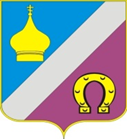 Администрация Николаевского сельского поселенияНеклиновского района Ростовской областиПОСТАНОВЛЕНИЕс. Николаевка                    от «23»  ноября 2022 года                                                       №234В соответствии  с постановлением Администрации Николаевского сельского поселения от 19.03.2018 № 36 «Об утверждении Порядка разработки, реализации и оценки эффективности муниципальных программ Николаевского сельского поселения» и распоряжением Администрации Николаевского сельского поселения от 18.09.2018г № 108 «Об утверждении Перечня муниципальных программ Николаевского сельского поселения» Администрация Николаевского сельского поселения п о с т а н о в л я е т:Внести изменение в муниципальную программу Николаевского сельского поселения «Развитие транспортной системы» согласно приложению №1.Настоящее постановление вступает в силу со дня его официального опубликования (обнародования).Контроль за исполнением постановления за собой.Глава АдминистрацииНиколаевского сельского поселения	Е.П. КовалеваПостановление вносит сектор экономики и финансов Администрации Николаевского сельского поселенияПриложение№1к постановлениюАдминистрации Николаевского сельского поселенияМУНИЦИПАЛЬНАЯ ПРОГРАММАНИКОЛАЕВСКОГО  СЕЛЬСКОГО ПОСЕЛЕНИЯ «РАЗВИТИЕ ТРАНСПОРТНОЙ СИСТЕМЫ»ПАСПОРТмуниципальной программы Николаевского сельского поселения«Развитие  транспортной системы»Паспорт подпрограммы №1 «Развитие транспортной инфраструктуры Николаевского сельского поселения»Паспорт подпрограммы №2 «Повышение безопасности дорожного движения на территории Николаевского сельского поселения»Приоритеты и цели в сфере развития транспортного комплекса Николаевского сельского поселенияОсновные  приоритеты   в   сфере   развития   транспортного   комплекса   в Николаевском сельском поселении направлены на достижение следующих целей, определенных стратегией социально-экономического развития Николаевского сельского поселения на период до 2030года.устранение существующих транспортных инфраструктурных ограничений развития экономики и социальной сферы поселения;обеспечение	скоростного	транспортного	сообщения,	в	том	числе внутри агломерационного сообщения;создание	современной,	конкурентоспособной	на	рынке транспортных услуг районной транспортно -логистической инфраструктуры;рост	инвестиционной	привлекательности	транспортно -логистического комплекса Николаевского сельского поселения.1 Цели, задачи и показателимуниципальной программы Николаевского сельского     поселения(подпрограмм муниципальной программы)Создание условий для функционирования транспортной системы Николаевского сельского поселения, развитие эффективной автомобильно-дорожной инфраструктуры, обеспечивающей ускорение товародвижения и снижение транспортных издержек в экономике. Для достижения основной цели необходимо решить следующие задачи:выполнение комплекса работ по поддержанию надлежащего технического состояния, а также по организации и обеспечению безопасности дорожного движения на автомобильных дорогах общего пользования и искусственных сооружений на них (содержание дорог и сооружений на них);выполнение комплекса работ по восстановлению транспортно- эксплуатационных характеристик автомобильных дорог, при выполнении которых не затрагиваются конструктивные и иные характеристики надежности и безопасности (ремонт дорог);повышение комплексной безопасности и снижение экологической нагрузки функционирования и развития транспортной системы поселения;ростинвестиционной привлекательности	транспортно -логистического комплекса Николаевского сельского поселения.Информация о составе и значении показателей приводится в таблице № 1Основные мероприятия, приоритетные основные мероприятия, мероприятия ведомственных целевых подпрограммПеречень подпрограмм, основных мероприятий приоритетных основных мероприятий и мероприятий ведомственных целевых программ муниципальной программы приведен в таблице № 4.Перечень инвестиционных проектов (объектов капитального строительства, реконструкции и капитального ремонта, находящихся в муниципальной собственности муниципального образования «Николаевское сельское поселение») приведен в таблице № 5.Информация по ресурсному обеспечению муниципальной программы.Расходы бюджета поселения на реализацию муниципальной программы приведены в таблице № 6.Расходы на реализацию муниципальной программы приведены в таблице№7. Таблица №1 к муниципальной программе Николаевского сельского поселения «Развитие транспортной системы»СВЕДЕНИЯ о показателях муниципальной программы подпрограмм муниципальной программы и их назначенияхТаблица 4 Приложение к муниципальной программе «Развитие транспортной системы» Перечень подпрограмм, основных мероприятий приоритетных основных мероприятий и мероприятий ведомственных целевых программ муниципальной программыТаблица 5 ПЕРЕЧЕНЬТаблица №6Приложение к муниципальной программе «Развитие транспортной системы»РАСХОДЫ бюджета Николаевского сельского поселения на реализацию муниципальной программыПриложение  к муниципальной программе Николаевского сельского поселения «Развитие транспортной системы»РАСХОДЫ на реализацию муниципальной программы Николаевского сельского поселения «Развитие транспортной системы»«О внесении изменений в постановление № 448 от 14.11.2019 года «Об утверждении муниципальной программы Николаевского сельского поселения  «Развитие транспортной системы»Наименование муниципальной программымуниципальная программа Николаевского сельского поселения«Развитие транспортной системы» (далее – муниципальная программа)Ответственный исполнительмуниципальной программы	Администрация Николаевского сельского поселенияСоисполнители муниципальной программыОтсутствуютУчастникимуниципальной программыОтсутствуютПодпрограммы муниципальной программы«Развитие транспортной инфраструктуры Николаевского сельского поселения»«Повышение безопасности дорожного движения на территории Николаевского сельского поселения»Программно- целевыеинструментымуниципальной программыотсутствуютЦелимуниципальной программысоздание условий для устойчивого функционирования транспортной системы Николаевского сельского поселения; повышение уровня безопасности дорожного движенияЗадачимуниципальной программыобеспечение функционирования и развития сети автомобильных дорог общего пользования Николаевского сельского поселения;снижение тяжести травм в дорожно-транспортных происшествияхЦелевые показатели муниципальной программыдоля протяженности автомобильных дорог общего пользования местного значения, соответствующих нормативным требованиям к транспортно- эксплуатационным показателям на 31 декабря отчетного года;смертность в результате дорожно-транспортных происшествийЭтапы и сроки реализации муниципальной программы2020-2030 годыРесурсное обеспечениемуниципальной программыобщий объем финансирования муниципальной программы на 2020 – 2030 годы составляет 8 042,9 тыс. рублей, в том числе:2020 - 1 499,6 тыс.рублей2021 – 1600,1 тыс.рублей2022 – 3 387,6 тыс.рублей2023 – 1 555,6 тыс.рублей2024 - 0,0 тыс.рублей2025 - 0,0 тыс.рублей2026 - 0,0 тыс.рублей2027 - 0,0 тыс.рублей2028 - 0,0 тыс.рублей2029 - 0,0 тыс.рублей2030 - 0,0 тыс.рублейОжидаемые результаты реализации муниципальной программыразвитая транспортная система, обеспечивающая стабильное развитие Николаевского сельского поселения;улучшение состояния автомобильных дорог;создание современной системы обеспечения безопасности дорожного движения на автомобильных дорогах общего пользования и улично-дорожной сети населенных пунктов в Николаевского сельского поселения;Наименование подпрограммы муниципальной программыподпрограмма	«Развитие транспортной инфраструктуры Николаевского сельского поселения» (далее – подпрограмма1Ответственный исполнитель подпрограммы муниципальной программыАдминистрация Николаевского сельского поселенияУчастники подпрограммы муниципальной программыотсутствуютПрограммно- целевые инструменты подпрограммы муниципальной программы отсутствуютЦель подпрограммы муниципальной программыразвитие	современной	и эффективной	дорожно- транспортной инфраструктурыЗадачи подпрограммы муниципальной программыформирование единой дорожной сети круглогодичной доступности для населения Николаевского сельского поселения, комплексное обустройство автомобильных дорог Целевые показатели подпрограммымуниципальной программыприрост протяженности автомобильных дорог общего местного значения, соответствующих нормативным требованиям к транспортно-эксплуатационным показателям, в результате капитального ремонта и ремонта автомобильных дорог;Этапы и сроки реализации подпрограммы муниципальной программы2020 – 2030 годыРесурсное обеспечение подпрограммы муниципальной программыобщий объем финансирования подпрограммы муниципальной программы на 2020– 2030 годы составляет 7 743,3 тыс. рублей, в том числе:2020 - 1 200,0 тыс.рублей2021 – 1 600,1 тыс.рублей2022 – 3 387,6 тыс.рублей2023 – 1 555,6 тыс.рублей2024 - 0,0 тыс.рублей2025 - 0,0 тыс.рублей2026 - 0,0 тыс.рублей2027 - 0,0 тыс.рублей2028 - 0,0 тыс.рублей2029 - 0,0 тыс.рублей          2030 - 0,0 тыс.рублейОжидаемые результаты реализации подпрограммы    улучшение транспортно-эксплуатационного состояния автомобильных дорог общего пользования Николаевского сельского поселения;    безопасное, качественное и эффективное транспортное обслуживание населения Николаевского сельского поселения.Наименование подпрограммы муниципальной программыподпрограмма «Повышение безопасности дорожного движения на территории Николаевского сельского поселения» (далее подпрограмма 2)Ответственный исполнитель подпрограммымуниципальной программыАдминистрация Николаевского сельского поселения Участники подпрограммымуниципальной подпрограммы отсутствуютПрограммно- целевыеинструменты подпрограммы муниципальной программыотсутствуютЦель подпрограммы муниципальной программы    повышение безопасности дорожного движения,сокращение количества лиц, погибших в результате дорожно-транспортных происшествийЗадачи подпрограммы муниципальной программы   осуществление комплекса мер по повышению безопасности дорожного движения на автомобильных дорогах общего пользования и улично-дорожной сети населенных пунктов в Николаевского сельского поселенияЦелевые показатели подпрограммы муниципальной программы	количество лиц, погибших в результате дорожно- транспортных происшествий;транспортный риск     тяжесть последствий в результате дорожно- транспортных происшествийЭтапы и сроки реализации подпрограммы муниципальной программы2020 – 2030 годы,этапы реализации подпрограммы не выделяютсяРесурсное обеспечение подпрограммы муниципальной программыобщий объем финансирования подпрограммы муниципальной программы на 2020– 2030 годы составляет 299,6 тыс. рублей, в том числе:2020 - 299,6 тыс.рублей2021 - 0,0 тыс.рублей2022 - 0,0 тыс.рублей2023 - 0,0 тыс.рублей2024 - 0,0 тыс.рублей2025 - 0,0 тыс.рублей2026 - 0,0 тыс.рублей2027 - 0,0 тыс.рублей2028 - 0,0 тыс.рублей2029 - 0,0 тыс.рублей2030 - 0,0 тыс.рублейОжидаемые результаты реализации подпрограммы муниципальной программы	создание современной системы обеспечения безопасности дорожного движения на автомобильных дорогах общего пользования и улично-дорожной сети населенных пунктов в Николаевского сельского поселения;        снижение аварийности на автомобильных дорогах общего пользования и улично-дорожной сети населенных пунктов Николаевского сельского поселения.№п/ пНомер и наименование показателяВид показателя<1>Един ица измер енияЗначения показатейЗначения показатейЗначения показатейЗначения показатейЗначения показатейЗначения показатейЗначения показатейЗначения показатейЗначения показатейЗначения показатейЗначения показатей№п/ пНомер и наименование показателяВид показателя<1>Един ица измер ения2020год2021год2022год2023год2024год2025год2026год2027год2028год2029год2030год123456789101112131415Муниципальная программа Николаевского сельского поселения «Развитие транспортной системы»Муниципальная программа Николаевского сельского поселения «Развитие транспортной системы»Муниципальная программа Николаевского сельского поселения «Развитие транспортной системы»Муниципальная программа Николаевского сельского поселения «Развитие транспортной системы»Муниципальная программа Николаевского сельского поселения «Развитие транспортной системы»Муниципальная программа Николаевского сельского поселения «Развитие транспортной системы»Муниципальная программа Николаевского сельского поселения «Развитие транспортной системы»Муниципальная программа Николаевского сельского поселения «Развитие транспортной системы»Муниципальная программа Николаевского сельского поселения «Развитие транспортной системы»Муниципальная программа Николаевского сельского поселения «Развитие транспортной системы»Муниципальная программа Николаевского сельского поселения «Развитие транспортной системы»Муниципальная программа Николаевского сельского поселения «Развитие транспортной системы»Муниципальная программа Николаевского сельского поселения «Развитие транспортной системы»Муниципальная программа Николаевского сельского поселения «Развитие транспортной системы»1.Показатель1.Доля протяженности автомобильных дорог общего пользования местного значения не соответствующих нормативнымтребованиям к транспортно- эксплуатационным показателям на 31 декабря отчетного года.ведомственнаяпроце нтов40,040,040,040,040,040,040,040,040,040,040,02.Показатель 2. Смертность в результате дорожно - транспортныхпроисшествийведомственная-----------Подпрограмма № 1«Развитие транспортной инфраструктуры Николаевского сельского поселения»Подпрограмма № 1«Развитие транспортной инфраструктуры Николаевского сельского поселения»Подпрограмма № 1«Развитие транспортной инфраструктуры Николаевского сельского поселения»Подпрограмма № 1«Развитие транспортной инфраструктуры Николаевского сельского поселения»Подпрограмма № 1«Развитие транспортной инфраструктуры Николаевского сельского поселения»Подпрограмма № 1«Развитие транспортной инфраструктуры Николаевского сельского поселения»Подпрограмма № 1«Развитие транспортной инфраструктуры Николаевского сельского поселения»Подпрограмма № 1«Развитие транспортной инфраструктуры Николаевского сельского поселения»Подпрограмма № 1«Развитие транспортной инфраструктуры Николаевского сельского поселения»Подпрограмма № 1«Развитие транспортной инфраструктуры Николаевского сельского поселения»Подпрограмма № 1«Развитие транспортной инфраструктуры Николаевского сельского поселения»Подпрограмма № 1«Развитие транспортной инфраструктуры Николаевского сельского поселения»Подпрограмма № 1«Развитие транспортной инфраструктуры Николаевского сельского поселения»Подпрограмма № 1«Развитие транспортной инфраструктуры Николаевского сельского поселения»3.Показатель 1.1. Прирост протяженности автомобильных дорог общего пользования местного значения, соответствующих нормативнымтребованиям к транспортно- эксплуатационным показателям, в результате капитального ремонта и ремонта автомобильных дорогведомстве нныйкило мет- ров3,53,53,53,53,53,53,53,53,53,53,5Подпрограмма № 2 «Повышение безопасности дорожного движения на территории Николаевского сельского поселения»Подпрограмма № 2 «Повышение безопасности дорожного движения на территории Николаевского сельского поселения»Подпрограмма № 2 «Повышение безопасности дорожного движения на территории Николаевского сельского поселения»Подпрограмма № 2 «Повышение безопасности дорожного движения на территории Николаевского сельского поселения»Подпрограмма № 2 «Повышение безопасности дорожного движения на территории Николаевского сельского поселения»Подпрограмма № 2 «Повышение безопасности дорожного движения на территории Николаевского сельского поселения»Подпрограмма № 2 «Повышение безопасности дорожного движения на территории Николаевского сельского поселения»Подпрограмма № 2 «Повышение безопасности дорожного движения на территории Николаевского сельского поселения»Подпрограмма № 2 «Повышение безопасности дорожного движения на территории Николаевского сельского поселения»Подпрограмма № 2 «Повышение безопасности дорожного движения на территории Николаевского сельского поселения»Подпрограмма № 2 «Повышение безопасности дорожного движения на территории Николаевского сельского поселения»Подпрограмма № 2 «Повышение безопасности дорожного движения на территории Николаевского сельского поселения»Подпрограмма № 2 «Повышение безопасности дорожного движения на территории Николаевского сельского поселения»Подпрограмма № 2 «Повышение безопасности дорожного движения на территории Николаевского сельского поселения»9.Показатель 2.1. Количество лиц, погибших в результате дорожно- транспортных происшествийведо мств енна ячелов ек00000000000Показатель 2.2. Транспортный рискведо мств енна яПоги бших на 10 тыс. транспорта-----------ых средствПоказатель 2.3.Тяжесть последствий в результате дорожно- транспортных происшествийведо мств енна яПогибших на 100постра-давших-----------№ п/пНомер и наименование основного мероприятия, приоритетного основного мероприятия, мероприятия ведомственнойцелевой программыСоисполнитель, участник, ответственный за исполнение основного мероприятия, приоритетного основного мероприятия.сроксрокОжидаемый результат(краткое описание)Последствия не реализации основного мероприятия, приоритетного основного мероприятия.Связьс показателями муниципальной программы (подпрограммы)№ п/пНомер и наименование основного мероприятия, приоритетного основного мероприятия, мероприятия ведомственнойцелевой программыСоисполнитель, участник, ответственный за исполнение основного мероприятия, приоритетного основного мероприятия.началареализац ииокончания  реализац ииОжидаемый результат(краткое описание)Последствия не реализации основного мероприятия, приоритетного основного мероприятия.Связьс показателями муниципальной программы (подпрограммы)12345678Подпрограмма 1 «Развитие транспортной инфраструктуры Николаевского сельского поселения»Подпрограмма 1 «Развитие транспортной инфраструктуры Николаевского сельского поселения»Подпрограмма 1 «Развитие транспортной инфраструктуры Николаевского сельского поселения»Подпрограмма 1 «Развитие транспортной инфраструктуры Николаевского сельского поселения»Подпрограмма 1 «Развитие транспортной инфраструктуры Николаевского сельского поселения»Подпрограмма 1 «Развитие транспортной инфраструктуры Николаевского сельского поселения»Подпрограмма 1 «Развитие транспортной инфраструктуры Николаевского сельского поселения»Подпрограмма 1 «Развитие транспортной инфраструктуры Николаевского сельского поселения»Цель подпрограммы 1«Развитие современной и эффективной дорожно-транспортной инфраструктуры»Цель подпрограммы 1«Развитие современной и эффективной дорожно-транспортной инфраструктуры»Цель подпрограммы 1«Развитие современной и эффективной дорожно-транспортной инфраструктуры»Цель подпрограммы 1«Развитие современной и эффективной дорожно-транспортной инфраструктуры»Цель подпрограммы 1«Развитие современной и эффективной дорожно-транспортной инфраструктуры»Цель подпрограммы 1«Развитие современной и эффективной дорожно-транспортной инфраструктуры»Цель подпрограммы 1«Развитие современной и эффективной дорожно-транспортной инфраструктуры»Цель подпрограммы 1«Развитие современной и эффективной дорожно-транспортной инфраструктуры»Задача 1 подпрограммы 1«Формирование единой дорожной сети круглогодичной доступности для населения Николаевского сельского поселения, комплексное обустройство автомобильных дорог»Задача 1 подпрограммы 1«Формирование единой дорожной сети круглогодичной доступности для населения Николаевского сельского поселения, комплексное обустройство автомобильных дорог»Задача 1 подпрограммы 1«Формирование единой дорожной сети круглогодичной доступности для населения Николаевского сельского поселения, комплексное обустройство автомобильных дорог»Задача 1 подпрограммы 1«Формирование единой дорожной сети круглогодичной доступности для населения Николаевского сельского поселения, комплексное обустройство автомобильных дорог»Задача 1 подпрограммы 1«Формирование единой дорожной сети круглогодичной доступности для населения Николаевского сельского поселения, комплексное обустройство автомобильных дорог»Задача 1 подпрограммы 1«Формирование единой дорожной сети круглогодичной доступности для населения Николаевского сельского поселения, комплексное обустройство автомобильных дорог»Задача 1 подпрограммы 1«Формирование единой дорожной сети круглогодичной доступности для населения Николаевского сельского поселения, комплексное обустройство автомобильных дорог»Задача 1 подпрограммы 1«Формирование единой дорожной сети круглогодичной доступности для населения Николаевского сельского поселения, комплексное обустройство автомобильных дорог»1.Основноемероприятие 1.1. Содержание и ремонт (круглогодично) внутри поселковых автомобильных дорог местного значенияАдминистрацияНиколаевского сельского поселения1 января 2020 год31 декабря 2030 годсодержание сетиавтомобильных дорог в полном объемеувеличение долипротяженности автомобильных дорог общего пользования местного значения, не отвечающих нормативнымтребованиям, в общей протяженности автомобильных дорог общего пользования местного значениявлияет надостижение показателей 1,2Основное мероприятие 1.2 Протяженность капитально отремонтированных внутри поселковых автомобильных дорог и тротуаров местного значения АдминистрацияНиколаевского сельского поселения1 января 2020 год31 декабря 2030 годУвеличение доли протяженности автомобильных дорог местного значения отвечающих нормативным требованиямУвеличение доли протяженности автомобильных дорог местного значения не отвечающих нормативным требованиямПоказатель 23Основное мероприятие 1.3Протяженность отремонтированных (реконструированных)  внутри поселковых автомобильных дорог и тротуаров местного значенияАдминистрацияНиколаевского сельского поселения1 января 2020 год31 декабря 2030 годУлучшение состояния дорожного покрытия транспортной сетиУвеличение доли протяженности автомобильных дорог местного значения не отвечающих нормативным требованиямПоказатель 34Основное мероприятие 1.4 Проектно-сметные работы по капитальному ремонту дорог местного значенияАдминистрацияНиколаевского сельского поселения1 января 2020 год31 декабря 2030 годОбеспечение проектно-сметной документации по капитальному ремонту автомобильных дорогПоказатель 4Подпрограмма 2 «Повышение безопасности дорожного движения на территории Николаевского сельского поселения»Подпрограмма 2 «Повышение безопасности дорожного движения на территории Николаевского сельского поселения»Подпрограмма 2 «Повышение безопасности дорожного движения на территории Николаевского сельского поселения»Подпрограмма 2 «Повышение безопасности дорожного движения на территории Николаевского сельского поселения»Подпрограмма 2 «Повышение безопасности дорожного движения на территории Николаевского сельского поселения»Подпрограмма 2 «Повышение безопасности дорожного движения на территории Николаевского сельского поселения»Подпрограмма 2 «Повышение безопасности дорожного движения на территории Николаевского сельского поселения»Подпрограмма 2 «Повышение безопасности дорожного движения на территории Николаевского сельского поселения»Цель подпрограммы 2«Повышение безопасности дорожного движения и сокращение количества лиц, погибших в результате дорожно-транспортных происшествий»Цель подпрограммы 2«Повышение безопасности дорожного движения и сокращение количества лиц, погибших в результате дорожно-транспортных происшествий»Цель подпрограммы 2«Повышение безопасности дорожного движения и сокращение количества лиц, погибших в результате дорожно-транспортных происшествий»Цель подпрограммы 2«Повышение безопасности дорожного движения и сокращение количества лиц, погибших в результате дорожно-транспортных происшествий»Цель подпрограммы 2«Повышение безопасности дорожного движения и сокращение количества лиц, погибших в результате дорожно-транспортных происшествий»Цель подпрограммы 2«Повышение безопасности дорожного движения и сокращение количества лиц, погибших в результате дорожно-транспортных происшествий»Цель подпрограммы 2«Повышение безопасности дорожного движения и сокращение количества лиц, погибших в результате дорожно-транспортных происшествий»Цель подпрограммы 2«Повышение безопасности дорожного движения и сокращение количества лиц, погибших в результате дорожно-транспортных происшествий»Задача  подпрограммы 2«Осуществление комплекса мер по повышению безопасности дорожного движения на автомобильных дорогах общего пользования и улично-дорожной сети населенных пунктов в Николаевском сельском поселении»Задача  подпрограммы 2«Осуществление комплекса мер по повышению безопасности дорожного движения на автомобильных дорогах общего пользования и улично-дорожной сети населенных пунктов в Николаевском сельском поселении»Задача  подпрограммы 2«Осуществление комплекса мер по повышению безопасности дорожного движения на автомобильных дорогах общего пользования и улично-дорожной сети населенных пунктов в Николаевском сельском поселении»Задача  подпрограммы 2«Осуществление комплекса мер по повышению безопасности дорожного движения на автомобильных дорогах общего пользования и улично-дорожной сети населенных пунктов в Николаевском сельском поселении»Задача  подпрограммы 2«Осуществление комплекса мер по повышению безопасности дорожного движения на автомобильных дорогах общего пользования и улично-дорожной сети населенных пунктов в Николаевском сельском поселении»Задача  подпрограммы 2«Осуществление комплекса мер по повышению безопасности дорожного движения на автомобильных дорогах общего пользования и улично-дорожной сети населенных пунктов в Николаевском сельском поселении»Задача  подпрограммы 2«Осуществление комплекса мер по повышению безопасности дорожного движения на автомобильных дорогах общего пользования и улично-дорожной сети населенных пунктов в Николаевском сельском поселении»Задача  подпрограммы 2«Осуществление комплекса мер по повышению безопасности дорожного движения на автомобильных дорогах общего пользования и улично-дорожной сети населенных пунктов в Николаевском сельском поселении»5Основное мероприятие 2.1 Протяженность автомобильных дорог общего пользования местного значения, на которых осуществляется разметка дорожной сетиАдминистрацияНиколаевского сельского поселения1 января 2020 год31 декабря 2030 годСоздание безопасных условий для движения на дорогахНарушение законодательства в сфере ПДД, увеличение количества ДТППоказатель 56Основное мероприятие 2.2 Количество установленных элементов (дорожных знаков) на автомобильных дорогах местного значенияАдминистрацияНиколаевского сельского поселения1 января 2020 год31 декабря 2030 годСоздание условий для формирования законопослушного поведения участников дорожного движенияНарушение законодательства в сфере ПДД, увеличение количества ДТППоказатель 67Основное мероприятие 2.3 Агитация по пропаганде безопасности дорожного информирования населения через радио-газетуАдминистрацияНиколаевского сельского поселения1 января 2020 год31 декабря 2030 годСоздание условий для формирования законопослушного поведения участников дорожного движенияНарушение законодательства в сфере ПДД, увеличение количества ДТППоказатель 7№ п/пНаименование инвестиционного проектаОтветственный исполнитель,      соисполнитель, участникНомер и дата положительного заключения государственной (не государствен- ной) экспертизы<1>Источники Финансирова- нияСметная стоимость в ценах соответству-ющих лет на начало производст ва работ, тыс.рублейв том числе по годам реализациимуниципальной программыв том числе по годам реализациимуниципальной программыв том числе по годам реализациимуниципальной программыв том числе по годам реализациимуниципальной программыв том числе по годам реализациимуниципальной программыв том числе по годам реализациимуниципальной программыв том числе по годам реализациимуниципальной программыв том числе по годам реализациимуниципальной программыв том числе по годам реализациимуниципальной программыв том числе по годам реализациимуниципальной программыв том числе по годам реализациимуниципальной программыв том числе по годам реализациимуниципальной программыв том числе по годам реализациимуниципальной программыв том числе по годам реализациимуниципальной программыв том числе по годам реализациимуниципальной программыв том числе по годам реализациимуниципальной программыв том числе по годам реализациимуниципальной программыв том числе по годам реализациимуниципальной программыв том числе по годам реализациимуниципальной программыв том числе по годам реализациимуниципальной программыв том числе по годам реализациимуниципальной программы№ п/пНаименование инвестиционного проектаОтветственный исполнитель,      соисполнитель, участникНомер и дата положительного заключения государственной (не государствен- ной) экспертизы<1>Источники Финансирова- нияСметная стоимость в ценах соответству-ющих лет на начало производст ва работ, тыс.рублей202020212021202120222022202320232024202420252025202620262027202720282028202920292030Муниципальная программа «Развитие транспортной системы»Администрация Николаевского сельского поселениявсегоМуниципальная программа «Развитие транспортной системы»Администрация Николаевского сельского поселенияБюджет поселения1499,61600,11600,11600,13 387,63 387,61 555,61 555,60,00,00,00,00,00,00,00,00,00,00,00,00,0Муниципальная программа «Развитие транспортной системы»Администрация Николаевского сельского поселенияВнебюджетные источники0,00,00,00,00,00,00,00,00,00,00,00,00,00,00,00,00,00,00,00,00,0Муниципальная программа «Развитие транспортной системы»Администрация Николаевского сельского поселенияИные межбюджетные трансферты0,00,00,00,00,00,00,00,00,00,00,00,00,00,00,00,00,00,00,00,00,0Подпрограмма 1. «Развитие транспортной инфраструктуры Николаевского  сельского поселения»Подпрограмма 1. «Развитие транспортной инфраструктуры Николаевского  сельского поселения»Подпрограмма 1. «Развитие транспортной инфраструктуры Николаевского  сельского поселения»Подпрограмма 1. «Развитие транспортной инфраструктуры Николаевского  сельского поселения»Подпрограмма 1. «Развитие транспортной инфраструктуры Николаевского  сельского поселения»Подпрограмма 1. «Развитие транспортной инфраструктуры Николаевского  сельского поселения»Подпрограмма 1. «Развитие транспортной инфраструктуры Николаевского  сельского поселения»Подпрограмма 1. «Развитие транспортной инфраструктуры Николаевского  сельского поселения»Подпрограмма 1. «Развитие транспортной инфраструктуры Николаевского  сельского поселения»Подпрограмма 1. «Развитие транспортной инфраструктуры Николаевского  сельского поселения»Подпрограмма 1. «Развитие транспортной инфраструктуры Николаевского  сельского поселения»Подпрограмма 1. «Развитие транспортной инфраструктуры Николаевского  сельского поселения»Подпрограмма 1. «Развитие транспортной инфраструктуры Николаевского  сельского поселения»Подпрограмма 1. «Развитие транспортной инфраструктуры Николаевского  сельского поселения»Подпрограмма 1. «Развитие транспортной инфраструктуры Николаевского  сельского поселения»Подпрограмма 1. «Развитие транспортной инфраструктуры Николаевского  сельского поселения»Подпрограмма 1. «Развитие транспортной инфраструктуры Николаевского  сельского поселения»Подпрограмма 1. «Развитие транспортной инфраструктуры Николаевского  сельского поселения»Подпрограмма 1. «Развитие транспортной инфраструктуры Николаевского  сельского поселения»Подпрограмма 1. «Развитие транспортной инфраструктуры Николаевского  сельского поселения»Подпрограмма 1. «Развитие транспортной инфраструктуры Николаевского  сельского поселения»Подпрограмма 1. «Развитие транспортной инфраструктуры Николаевского  сельского поселения»Подпрограмма 1. «Развитие транспортной инфраструктуры Николаевского  сельского поселения»Подпрограмма 1. «Развитие транспортной инфраструктуры Николаевского  сельского поселения»Подпрограмма 1. «Развитие транспортной инфраструктуры Николаевского  сельского поселения»Подпрограмма 1. «Развитие транспортной инфраструктуры Николаевского  сельского поселения»Администрация Николаевского сельского поселениявсего1200,01600,11600,11600,13387,63387,61 555,61 555,60,00,00,00,00,00,00,00,00,00,00,00,00,0Администрация Николаевского сельского поселенияБюджет поселения0,00,00,00,00,00,00,00,00,00,00,00,00,00,00,00,00,00,00,00,00,0Администрация Николаевского сельского поселенияВнебюджетные источники0,00,00,00,00,00,00,00,00,00,00,00,00,00,00,00,00,00,00,00,00,0Администрация Николаевского сельского поселенияИные межбюджетные трансферты1200,01600,11600,11600,13387,63387,61 555,61 555,60,00,00,00,00,00,00,00,00,00,00,00,00,0Подпрограмма 2 «Повышение безопасности дорожного движения на территории Николаевского сельского поселения»Подпрограмма 2 «Повышение безопасности дорожного движения на территории Николаевского сельского поселения»Подпрограмма 2 «Повышение безопасности дорожного движения на территории Николаевского сельского поселения»Подпрограмма 2 «Повышение безопасности дорожного движения на территории Николаевского сельского поселения»Подпрограмма 2 «Повышение безопасности дорожного движения на территории Николаевского сельского поселения»Подпрограмма 2 «Повышение безопасности дорожного движения на территории Николаевского сельского поселения»Подпрограмма 2 «Повышение безопасности дорожного движения на территории Николаевского сельского поселения»Подпрограмма 2 «Повышение безопасности дорожного движения на территории Николаевского сельского поселения»Подпрограмма 2 «Повышение безопасности дорожного движения на территории Николаевского сельского поселения»Подпрограмма 2 «Повышение безопасности дорожного движения на территории Николаевского сельского поселения»Подпрограмма 2 «Повышение безопасности дорожного движения на территории Николаевского сельского поселения»Подпрограмма 2 «Повышение безопасности дорожного движения на территории Николаевского сельского поселения»Подпрограмма 2 «Повышение безопасности дорожного движения на территории Николаевского сельского поселения»Подпрограмма 2 «Повышение безопасности дорожного движения на территории Николаевского сельского поселения»Подпрограмма 2 «Повышение безопасности дорожного движения на территории Николаевского сельского поселения»Подпрограмма 2 «Повышение безопасности дорожного движения на территории Николаевского сельского поселения»Подпрограмма 2 «Повышение безопасности дорожного движения на территории Николаевского сельского поселения»Подпрограмма 2 «Повышение безопасности дорожного движения на территории Николаевского сельского поселения»Подпрограмма 2 «Повышение безопасности дорожного движения на территории Николаевского сельского поселения»Подпрограмма 2 «Повышение безопасности дорожного движения на территории Николаевского сельского поселения»Подпрограмма 2 «Повышение безопасности дорожного движения на территории Николаевского сельского поселения»Подпрограмма 2 «Повышение безопасности дорожного движения на территории Николаевского сельского поселения»Подпрограмма 2 «Повышение безопасности дорожного движения на территории Николаевского сельского поселения»Подпрограмма 2 «Повышение безопасности дорожного движения на территории Николаевского сельского поселения»Подпрограмма 2 «Повышение безопасности дорожного движения на территории Николаевского сельского поселения»Подпрограмма 2 «Повышение безопасности дорожного движения на территории Николаевского сельского поселения»Администрация Николаевского сельского поселениявсего299,6299,60,00,00,00,00,00,00,00,00,00,00,00,00,00,00,00,00,00,00,0Администрация Николаевского сельского поселенияБюджет поселения0,00,00,00,00,00,00,00,00,00,00,00,00,00,00,00,00,00,00,00,00,0Администрация Николаевского сельского поселенияВнебюджетные источники0,00,00,00,00,00,00,00,00,00,00,00,00,00,00,00,00,00,00,00,00,0Администрация Николаевского сельского поселенияИные межбюджетные трансферты299,6299,60,00,00,00,00,00,00,00,00,00,00,00,00,00,00,00,00,00,00,0 наименованиеподпрограммы,  основного мероприятияподпрограммыОтветственны й          исполнитель, соисполнитель, участникиКод бюджетнойклассификации расходовКод бюджетнойклассификации расходовКод бюджетнойклассификации расходовКод бюджетнойклассификации расходовОбъем расходов,всего тыс.рублей)В том числе по годам реализации муниципальной программыВ том числе по годам реализации муниципальной программыВ том числе по годам реализации муниципальной программыВ том числе по годам реализации муниципальной программыВ том числе по годам реализации муниципальной программыВ том числе по годам реализации муниципальной программыВ том числе по годам реализации муниципальной программыВ том числе по годам реализации муниципальной программыВ том числе по годам реализации муниципальной программыВ том числе по годам реализации муниципальной программыВ том числе по годам реализации муниципальной программы наименованиеподпрограммы,  основного мероприятияподпрограммыОтветственны й          исполнитель, соисполнитель, участникиГРБСРзПрЦСРВРОбъем расходов,всего тыс.рублей)2020год2021год2022год2023год2024год2025год2026год2027год2028год2029год2030годМуниципальная программа  кого сельского поселения «Развитие транспортной системы»всегов том числе:ХХХХ8 042,91499,61600,13387,61555,60,00,00,00,00,00,00,0Муниципальная программа  кого сельского поселения «Развитие транспортной системы»ответственный исполнитель муниципальной программы АдминистрацияНиколаевского  сельского поселения, всего951ХХХ8 042,91499,61600,13387,61555,60,00,00,00,00,00,00,0Подпрограмма 1 «Развитие транспортной инфраструктуры Николаевского сельского поселения»всего, в томчисле:951ХХХ8 042,91499,61600,13387,61555,60,00,00,00,00,00,00,0Подпрограмма 1 «Развитие транспортной инфраструктуры Николаевского сельского поселения»исполнитель под программы Администрации Николаевского  сельского поселения951ХХХ8 042,91499,61600,13387,61555,60,00,00,00,00,00,00,0Основное мероприятие 1.1 Содержание и ремонт (круглогодично) внутри поселковых автомобильных дорог местного значенияАдминистрации Николаевского  сельского поселения951ХХХ7 743,31200,01600,13387,61555,60,00,00,00,00,00,00,0Мероприятие 1.1.1Ремонт внутри поселковых дорогАдминистрации Николаевского  сельского поселения951ХХХ7 743,31200,01600,13387,61555,60,00,00,00,00,00,00,0Основное мероприятие 1.3 Проектно-сметные работы по капитальному ремонту дорог местного значенияАдминистрации Николаевского  сельского поселения951ХХХ0,00,00,00,00,00,00,00,00,00,00,00,0Мероприятие 1.3.1изготовление  проектно-сметной  документацииАдминистрации Николаевского  сельского поселения951ХХХ0,00,00,00,00,00,00,00,00,00,00,00,0Подпрограмма 2 «Повышение безопасности дорожного движения на территории Николаевского сельского поселения»	Администрации Николаевского  сельского поселения951ХХХ299,6299,60,00,00,00,00,00,00,00,00,00,0Основное мероприятие 2.1 Протяженность автомобильных дорог общего пользования местного значения, на которых осуществляется разметка дорожной сетиАдминистрации Николаевского  сельского поселения951ХХХ299,6299,60,00,00,00,00,00,00,00,00,00,0Мероприятие 2.1.1 работы по разметке дорожной сетиАдминистрации Николаевского  сельского поселения951ХХХ299,6299,60,00,00,00,00,00,00,00,00,00,0Основное мероприятие 2.2 Количество установленных элементов (дорожных знаков) на автомобильных дорогах местного значенияАдминистрации Николаевского  сельского поселения951ХХХ299,6299,60,00,00,00,00,00,00,00,00,00,0Мероприятие 2.2.1Администрации Николаевского  сельского поселения951ХХХ299,6299,60,00,00,00,00,00,00,00,00,00,0Основное мероприятие 2.3 Агитация по пропаганде безопасности дорожного информирования населения через радио-газетуАдминистрации Николаевского  сельского поселения951ХХХ0,00,00,00,00,00,00,00,00,00,00,00,0Мероприятие 2.3.1 пропаганда безопасности дорожного движенияАдминистрации Николаевского  сельского поселения951ХХХ0,00,00,00,00,00,00,00,00,00,00,00,0наименованиеподпрограммы,  основного мероприятияподпрограммыИсточники финансированияОбъем расходов, всего (тыс.рублей)В том числе по годам реализации муниципальной программыВ том числе по годам реализации муниципальной программыВ том числе по годам реализации муниципальной программыВ том числе по годам реализации муниципальной программыВ том числе по годам реализации муниципальной программыВ том числе по годам реализации муниципальной программыВ том числе по годам реализации муниципальной программыВ том числе по годам реализации муниципальной программыВ том числе по годам реализации муниципальной программыВ том числе по годам реализации муниципальной программыВ том числе по годам реализации муниципальной программынаименованиеподпрограммы,  основного мероприятияподпрограммыИсточники финансированияОбъем расходов, всего (тыс.рублей)20202021202220232024202520262027202820292030Муниципальная программа «Развитие транспортной системы»Всего6 487,31 499,61 600,13 387,60,00,00,00,00,00,00,00,0Муниципальная программа «Развитие транспортной системы»Областной бюджет0,00,00,00,00,00,00,00,00,00,00,00,0Муниципальная программа «Развитие транспортной системы»Местный бюджет0,00,00,00,00,00,00,00,00,00,00,00,0Муниципальная программа «Развитие транспортной системы»Иные межбюджетные трансферты6 487,31 499,61 600,13 387,60,00,00,00,00,00,00,00,0Муниципальная программа «Развитие транспортной системы»Внебюджетные источники0,00,00,00,00,00,00,00,00,00,00,00,0Подпрограмма 1 «Развитие транспортной инфраструктуры Николаевского сельского поселения»Всего6 187,71 200,01 600,13 387,60,00,00,00,00,00,00,00,0Подпрограмма 1 «Развитие транспортной инфраструктуры Николаевского сельского поселения»Областной бюджет0,00,00,00,00,00,00,00,00,00,00,00,0Подпрограмма 1 «Развитие транспортной инфраструктуры Николаевского сельского поселения»Местный бюджет0,00,00,00,00,00,00,00,00,00,00,00,0Подпрограмма 1 «Развитие транспортной инфраструктуры Николаевского сельского поселения»Иные межбюджетные трансферты6 187,71 200,01 600,13 387,60,00,00,00,00,00,00,00,0Подпрограмма 2  «Повышение безопасности дорожного движения на территории Николаевского сельского поселения»Всего299,6299,60,00,00,00,00,00,00,00,00,00,0Подпрограмма 2  «Повышение безопасности дорожного движения на территории Николаевского сельского поселения»Областной бюджет0,00,00,00,00,00,00,00,00,00,00,00,0Подпрограмма 2  «Повышение безопасности дорожного движения на территории Николаевского сельского поселения»Местный бюджет0,00,00,00,00,00,00,00,00,00,00,00,0Подпрограмма 2  «Повышение безопасности дорожного движения на территории Николаевского сельского поселения»Иные межбюджетные трансферты299,6299,60,00,00,00,00,00,00,00,00,00,0